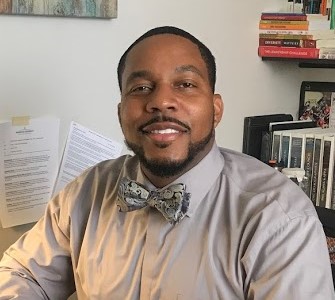 December 20, 2020 Search Committee Director of Diversity, Equity & Inclusion  The Indiana Youth InstituteDear Search Committee,I write to apply for the Director of Diversity, Equity, and Inclusion position at The Indiana Youth Institute. I believe that my DEI background makes me qualified to take on this position with vigor and a high likelihood of success. I have benefitted from numerous leadership experiences that prepare me for this type of opportunity. After a long career in youth service organizations, I began serving Anderson University as Director of International and Multicultural Student Services. Recently, I received an invitation from the president to serve as the university’s first Chief Diversity Officer. You will notice on my employment timeline during my tenure at the university, I have also served as the Executive Director of the Madison County Youth Center. There, I was honored to lead fifty staff members and manage a budget of 2.7-million for Circuit Court II under the sitting judge. This letter will describe how I believe my past and current work experiences, coupled with my qualifications, match what you seek in a DEI Director.My references are likely to describe my leadership style as highly relational, transformational, motivational, and servant-oriented. In addition to being a relationship-oriented leader, I have substantial prior experience in leading youth-oriented organizations with a focus on strengthening their internal and external DEI efforts. Above all, any DEI director must be a lifelong learner to be an effective leader. Throughout my long career in youth organizations and my DEI work, I have developed my leadership styles across many administrative institution types. My philosophy of leadership is to create space for others to learn, grow, and lead. Each person has the ability to do all three, and it is a space that creates the opportunity for action. Seasoned leaders assess their team’s strengths and offer opportunities to ensure that stakeholders are afforded the occasion to continue learning. In my roles, I lean into my life goal and passion for ensuring and creating spaces that people, especially youth, have a sense of belonging while making room for others. At Anderson University, I co-chair the twenty-two-member diversity team that includes faculty, staff, and students from diverse backgrounds. As a chief diversity officer, I provide guidance for the president and institutional stakeholders in diversity matters, offering best practices. As executive director of the Madison County Youth Center, I ensure that DEI stays at the forefront of our hiring practice, ensuring that our staffing reflects the youth and families we serve. We continually review our policies and procedures to guarantee that inequitable treatment does not persist in the facility’s governance. I often conduct DEI-centered training that focuses on topics like bias, micro-aggressions, and antiracism.   My most significant accomplishments have all involved opportunities where I have been able to assist youth in better understanding how to achieve beyond their margins of expectation. It feeds my purpose any moment that I am able to provide care and support for youth who are urgently in need; moments such as finding funding to purchase one of the state’s only youth detention body scanners to prevent trauma during a strip search or mentor a first-year student through college years to completion. It is my greatest hope and desire to leave the world in a better condition than I found it. Nelson Mandela said it best, “History will judge us by the difference we make in the everyday lives of children.”  I believe that each person has an opportunity to make investments, so I must make mine. Though happy in my current role, I find your opening a unique chance to align my youth-serving non-profit organization skills. In doing so, I expect to contribute to advancing a strategic vision that unites your organization around the work of Diversity, Equity, and Inclusion. Humbly Submitted,Michael J. Thigpen 